Podaljšano do: 1.12.2025Butisan®S 1 L72163997V0                                             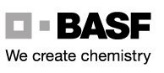 Podaljšano do: 1.12.2025Butisan®S 1 L72163997V0                                    Podaljšano do: 1.12.2025Butisan®S 1 L72163997V0                                           Podaljšano do: 1.12.2025Butisan®S 1 L72163997V0                                       Podaljšano do: 1.12.2025Butisan®S 1 L72163997V0                                            Podaljšano do: 1.12.2025Butisan®S 1 L72163997V0                                              Podaljšano do: 1.12.2025Butisan®S 1 L72163997V0                                         Podaljšano do: 1.12.2025Butisan®S 1 L72163997V0                                            Podaljšano do: 1.12.2025Butisan®S 1 L72163997V0                                          Podaljšano do: 1.12.2025Butisan®S 1 L72163997V0                                   Podaljšano do: 1.12.2025Butisan®S 1 L72163997V0                                      Podaljšano do: 1.12.2025Butisan®S 1 L72163997V0                                          Podaljšano do: 1.12.2025Butisan®S 1 L72163997V0                                          Podaljšano do: 1.12.2025Butisan®S 1 L72163997V0                                            Podaljšano do: 1.12.2025Butisan®S 1 L72163997V0                                        Podaljšano do: 1.12.2025Butisan®S 1 L72163997V0                                     Podaljšano do: 1.12.2025Butisan®S 1 L72163997V0                                       Podaljšano do: 1.12.2025Butisan®S 1 L72163997V0                                             Podaljšano do: 1.12.2025Butisan®S 1 L72163997V0                                        Podaljšano do: 1.12.2025Butisan®S 1 L72163997V0                                           Podaljšano do: 1.12.2025Butisan®S 1 L72163997V0                                            Podaljšano do: 1.12.2025Butisan®S 1 L72163997V0                                       Podaljšano do: 1.12.2025Butisan®S 1 L72163997V0                                          Podaljšano do: 1.12.2025Butisan®S 1 L72163997V0                                           Podaljšano do: 1.12.2025Butisan®S 1 L72163997V0                                       Podaljšano do: 1.12.2025Butisan®S 1 L72163997V0                                     Podaljšano do: 1.12.2025Butisan®S 1 L72163997V0                                     Podaljšano do: 1.12.2025Butisan®S 1 L72163997V0                                        Podaljšano do: 1.12.2025Butisan®S 1 L72163997V0                                           Podaljšano do: 1.12.2025Butisan®S 1 L72163997V0                                         Podaljšano do: 1.12.2025Butisan®S 1 L72163997V0                                            Podaljšano do: 1.12.2025Butisan®S 1 L72163997V0                                             Podaljšano do: 1.12.2025Butisan®S 1 L72163997V0                                               